português – gramática e ortografiaFAREMOS ESSA ATIVIDADE ONLINE.Leia o texto abaixo.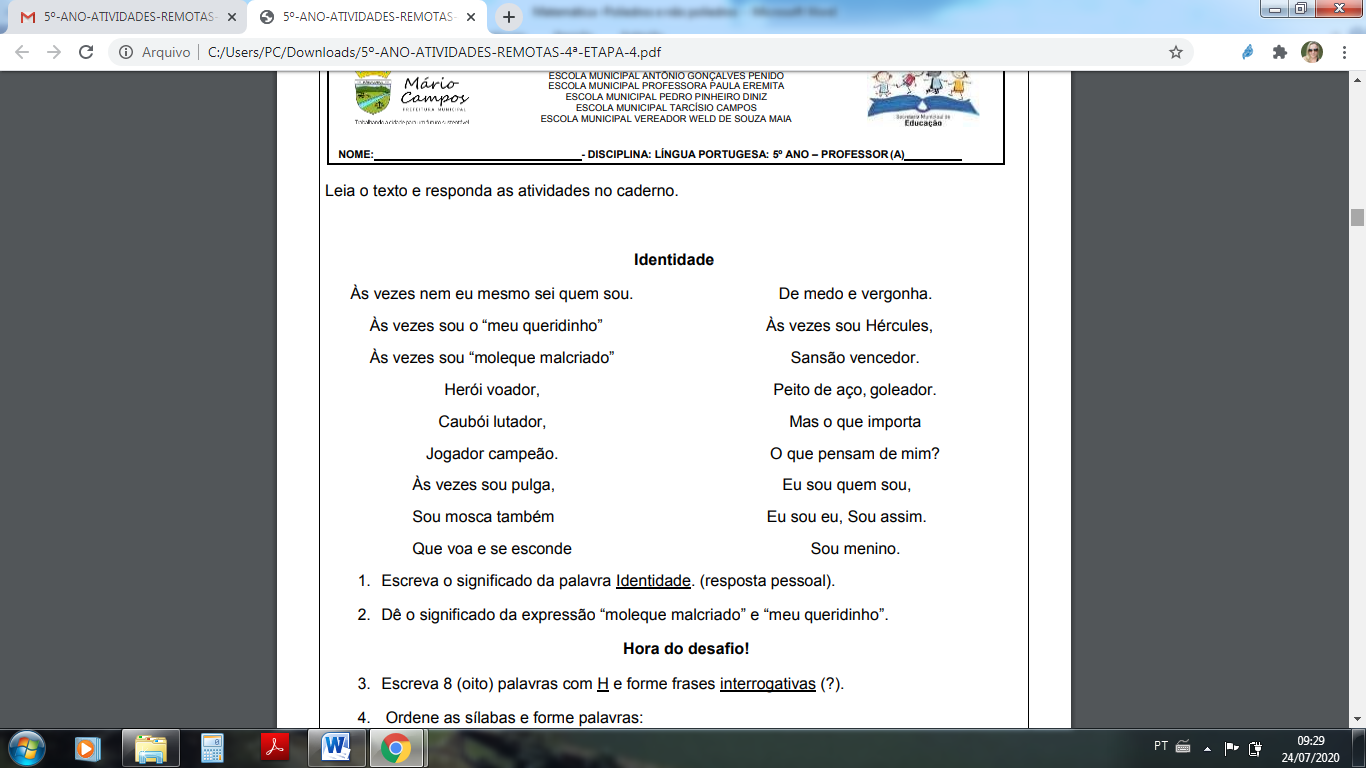 Escreva com as suas palavras o significado da palavra IDENTIDADE.__________________________________________________________________________________________________________________________________________________________________________________________Dê o significado da expressão “moleque malcriado” e “ meu queridinho”.__________________________________________________________________________________________________________________________________________________________________________________________Escreva 8 (oito) palavras com H e forme frases interrogativas (?).Frases.________________________________________________________________________________________________________________________________________________________________________________________________________________________________________________________________________________________________________________________________________________________________________________________________________________________Ordene as sílabas e forme palavras.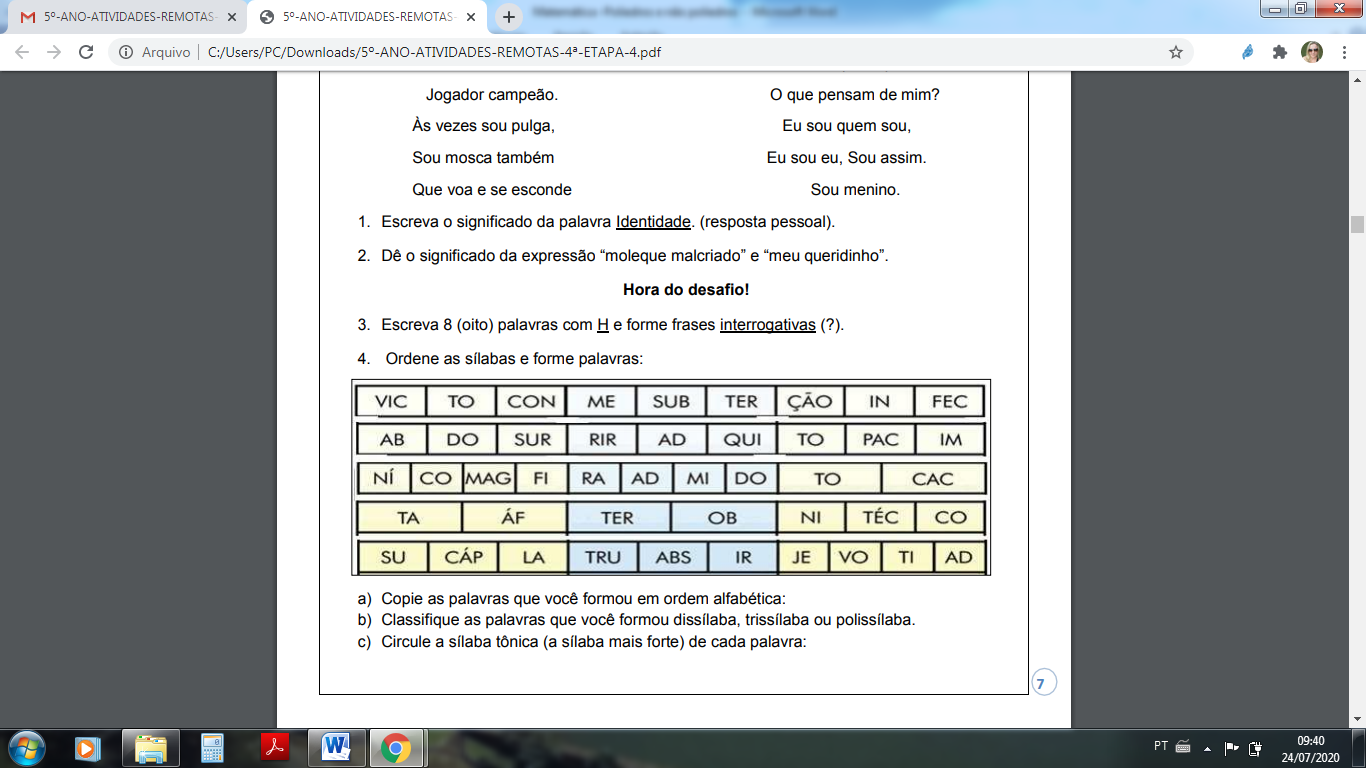 Copie as palavras que você formou em ordem alfabética.______________________________________________________________________________________________________________________________________________________________________________________________________________________________________________________________________________________________________________________